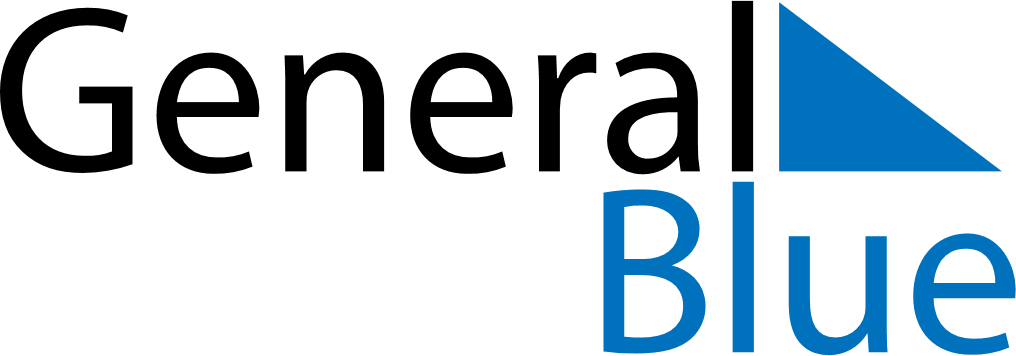 January 2111January 2111January 2111January 2111January 2111SundayMondayTuesdayWednesdayThursdayFridaySaturday12345678910111213141516171819202122232425262728293031